Определи, какое время суток  на планете Земля в красном поле.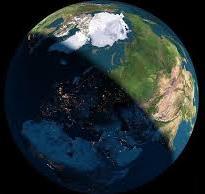 ДЕНЬ                             НОЧЬ                       УТРО/ ВЕЧЕР